Romantik und das PhantastischeLesen Sie den Text „Atlantis: Dystopien und Utopien“, von Michael Hellwig („Deutsch betrifft uns“, Ausgabe 5/2016, S. 10 ff.) .Überprüfen Sie die folgenden Textzusammenfassungen auf mögliche Fehler. Finden Sie dazu im Text die passenden Zeilenangaben und notieren Sie diese in der Tabelle. Sie können dies auch als Onlinequiz durchführen unter https://www.learningsnacks.de/share/9512/fbf42c05793690d40d7ce98898fff857ba5b0644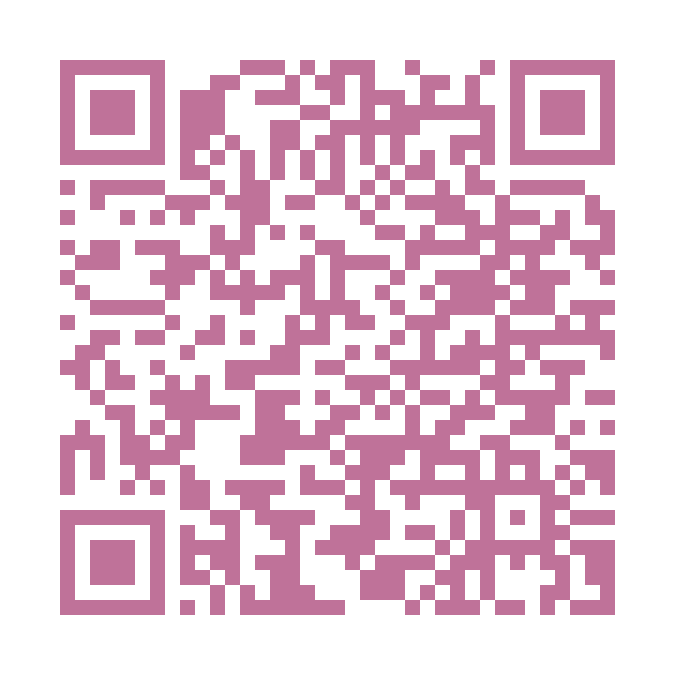 Im Text werden zahlreiche literarische Werke genannt, die ähnlich wie Die Atlantis-Geschichte dystopische Phantasien entwickeln. Aufgabe: Wählen Sie ein Werk aus und stellen Sie vor, welches dystopische Szenario jeweils erzählt wird (keine weitschweifige Inhaltsangabe!). Die folgenden Links können Ihnen behilflich sein. Wenn Sie weitere Internet-Quellen verwenden, dann kopieren Sie bitte den Link in die entsprechende Tabelle.Zu Dystopien allgemein: https://www.buchaktuell.de/news_detail/datum/2017/05/03/faszination-dystopie.htmhttp://www.ard.de/home/kultur/Dystopien_in_Literatur_und_Film/1773208/index.htmlViele Online-Spiele verwenden ebenfalls ein Szenario, das dystopische Elemente enthält. Nennen Sie ein Beispiel! Begründen Sie, was den Anreiz für den Spieler ausmacht, sich in einem solchen Szenario zu bewegen. Begründen Sie möglichst konkret an einem oder mehreren Spielen!   Professor Jens Halfwassen vom philosophischen Seminar Heidelberg beantwortet für die Sendung: „Terra X: Platon und der Mythos Atlantis“ zentrale Fragen zur Atlantis-Sage. https://www.zdf.de/dokumentation/terra-x/jens-halfwassen-ueber-platon-und-atlantis-100.htmlhttps://www.geo.de/geolino/mensch/1707-rtkl-atlantis-das-raetsel-um-die-versunkene-stadtAufgabe: Fassen Sie Halfwassens Antworten in der Tabelle kurz zusammen:Nr.ZusammenfassungZeilenangabenr/f?Evtl. Verbesserung1Auch der griechische Philosoph Platon erwähnt Atlantis.fErstmalig von Platon erwähnt2Nach seiner Beschreibung lag das Inselreich Atlantis jenseits der Säulen des Herakles im Atlantik.  3Atlantis gilt als existierender Ort, der aber noch nicht gefunden wurde.4Platon wollte mit der Atlantis-Geschichte seine philosophische Theorie veranschaulichen.5Atlantis ist nach Platon eine kleine Insel, die viele Rohstoffe und fruchtbares Land besitzt ist.6 Die wachsende militärische Macht nutzen die Könige Atlantis‘ dazu, große Gebiete zu erobern, ehe sie von Athen aufgehalten werden.7Platon wollte wohl die Athener mit Hilfe der Atlantis-Geschichte vor Übermut warnen.8Platon erzählt die Atlantis-Sage als Dystopie9Atlantis ist schon lange untergegangen, als Platon die Sage erzählt.10Der Roman „Utopia“ von Thomas Morus ist mit der Atlantis-Geschichte vergleichbar.WerkDystopisches SzenarioQuellenangabe„Die Tribute von Panem“https://prezi.com/fo-enviovzra/die-tribute-von-panem-als-utopie-und-dystopie/„Schöne neue Welt“https://www.netzpiloten.de/schoene-neue-welt-dystopie/„1984“https://www.zeit.de/2014/33/ueberwachung-dave-eggers-circle/seite-4„Die Zeitmaschine“http://www.deutschlandfunkkultur.de/150-geburtstag-von-h-g-wells-der-erfinder-der-zeitmaschine.932.de.html?dram:article_id=366413„Star Wars“„Fahrenheit 451“https://prezi.com/mtsvhre1gdxb/utopia-vs-dystopia-in-fahrenheit-451/FrageAntwort von Prof. Dr. Dr. h.c. Jens HalfwassenWelche Bedeutung hat Platon?Wo erwähnt Platon Atlantis?Woher stammt bei Platon der Atlantismythos?Kann eine Geschichte über Jahrhunderte nur mündlich überliefert werden?Welche Funktion hat Atlantis bei Platon?Wie stellt Platon Atlantis dar?Seit wann fasziniert die Geschichte von Atlantis?Gab es wie bei Troja eine historische Vorlage für Atlantis?Warum fasziniert Atlantis so?Welche Relevanz hat die Geschichte von Atlantis heute?